МАДОУ №11 «Колокольчик»Адрес:143969, Московская область, г.Реутов.Носовихинское шоссе, д.24Тел.: 8-495-791-48-22Адрес электронной почты: madou11reutov@ya.ruАдрес сайта сада:http://madou11reutov.ruАдминистрация города Реутов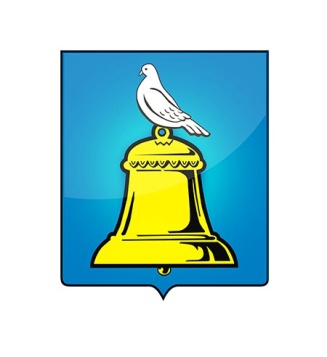 Управление образованияМуниципальное бюджетное учреждениедополнительного профессионального образования«Учебно-методический центр»Муниципальное автономное дошкольное образовательное учреждение «Детский сад комбинированного вида №11«Колокольчик»ПРОГРАММАГородского практического семинара«Повышение качества образования посредством современных образовательных технологий развития творческих способностей и креативности дошкольников»г.Реутов2020годЦель семинара: трансляция опыта работы по развитию творческих способностей у дошкольников и развитию креативности педагогов.Дата проведения: 27марта 2020 годаМесто проведения: МАДОУ №11 «Колокольчик»Регламент работы: с 10.00 -11.30Категория участников:специалисты Управления образования, методической службы, заведующие и старшие воспитатели ДООг. Реутов.Программа семинараМодератор семинара - Новикова В.В.методист МБУ ДПО Учебно-методического центра9.30-10.00Встреча и регистрация участников семинара.10.00-10.05Открытие семинараН.В. Битерякова - начальник отдела дошкольного и коррекционного образования Управления образования Администрации города Реутов10.05-10.10 Приветственное словоС.М. Коваленко - заведующий МАДОУ №11 «Колокольчик»10.10-10.20«Развитие творческих способностей дошкольников» (из опыта работы)С.М. Коваленко - заведующий МАДОУ №11 «Колокольчик»Е.А. Салиева - старший воспитатель МАДОУ №11 «Колокольчик»10.20-10.30«Использование пособия «Дары Фрёбеля» в продуктивных видах детской деятельности» Н.А. Титова - старший воспитатель МАДОУ №13 «Веснушки»10.30 -10.40«Развитие творческих способностей и креативного мышление детей через внедрение в образовательный процесс модульной программы «STEM образование»И.В. Амочаева - заведующий МБДОУ №14 «Чебурашка»Н.В. Зыкова - старший воспитатель МБДОУ №14 «Чебурашка»10.40-10.50«Развитие креативности, инициативности и самостоятельности дошкольников в соответствии с ФГОС ДО» О.В. Авилова - старший воспитатель МАДОУ №8 «Планета детства»10.50 -11.00«Детское телевидение как вариативная форма развития креативности у дошкольника»Н.И. Терешина - заведующий МАДОУ №4 «Ивушка»Н.А. Беседина - старший воспитатель МАДОУ №4 «Ивушка»11.00 -11.30Обмен мнениямиПодведение итогов работы семинара-практикума